LabiryntMarsjanin zgubił drogę do statku. Pomóż mu i sprawdź która droga A, B czy C jest właściwa. Rozwiązanie wpisz w okienko obok latającego spodka. Pokoloruj Marsjanina i jego pojazd kosmiczny.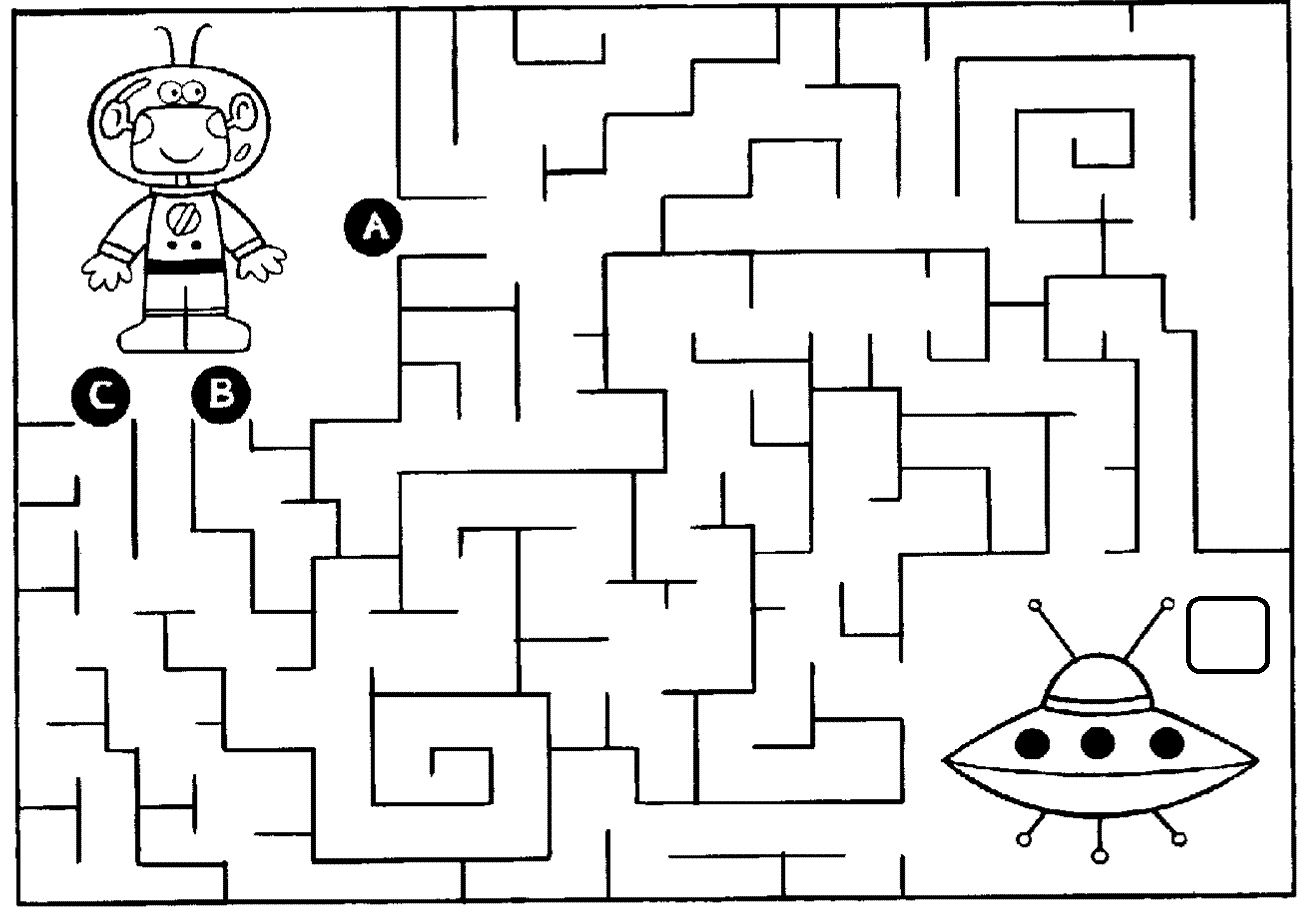 